Dr.A.Mayil Murugan, M.Com., MBA., M.Phil., SLET.,FCMA., Ph.D. 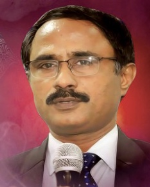 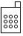 CIMA-Adv Dip Management Accounting (London), Associate Professor & HoD of Post Graduate Department of Commerce, The Madura College (Autonomous), Madurai- 625 011, Tamilnadu, India&Chairman (2017-18), SIRC of Institute of Cost Accountants of India, Chennai(Trainer, Researcher, Academician and Consultant) Mail ID; mayil_madura@yahoo.co.in Mobile No. 944 383 1199 Professional Ambition“To carve a niche for myself as a professional trainer, researcher, academician and consultant, looking to add a purpose, where growth prospects are unlimited, involving competent work areas and demanding a positive attitude to deliver results with ethics”educationCIMA Adv. Dip. in Management Accounting (London) - June 2013MBA, Bharathidasan University(BIM), Tiruchirapalli, May 2011Ph.D in Commerce,  at Madurai Kamaraj University, Madurai  November, 2007ICWAI (Final), ICWAI, Kolkata, June, 1991, ICWAI (Intermediate), Kolkata, December, 1989SLET- State Level Screening Test for Lectureship, University of Madras, 1990M.Phil.,(Commerce), (I Class), Madurai Kamaraj University, May 1990M.Com., (I Class) in Saraswathi Narayanan College, Madurai, May, 1988 B.Com., (I Class) The Madura College (Autonomous), Madurai, May,  1986Teaching Experience-28 YearsJune 2015-present Head, PG Dept. of Commerce, The Madura College(Autonomous), MaduraiJune 2013-Present- Associate Professor of Commerce, The Madura College(Autonomous), MaduraiJune 2010  to 2013 – Assistant Professor (AGP 8000), The Madura College (Autonomous), MadruaiJune 2005  to 2010 – Assistant Professor (AGP 7000), The Madura College (Autonomous), MaduraiJune 2000  to 2005 – Lecturer in Commerce, The Madura College (Autonomous), Madurai- 11October 1992 to June 2000 – Lecturer, Institute of Cooperative Management (NCCT -New Delhi-An autonomous body under Ministry of Agriculture and Cooperation, Government of IndiaJune 1989- March 2002 – General Manager in Private Spinning Mill, MaduraiRESEARCH EXPERIENCE & PublicationsResearch and Consultancy Projects   	: 7 ICDP Projects & 1 Evaluation Project of AAVIN)Guidance to Ph.D				: 6 (10 Completed  Ph.D & 2 awaiting for viva-voce)Guidance to M.Phil                          		: 28 completed Publications				:  Published 40 articles in reputed journals.Seminar / Workshops/Convention 	:  Presented papers 24: Attended 44Book Publication- Study Material MKU  	 : MBA- Management Accounting 2009 --- 1                                                                                   M.Com Tax Planning     		----1Special invitee/Chief Guest		:  80 programmes Resource Person in FDP			:  19 (including refresher courses in MKU)Orientation/Refresher Courses            	 :  Attended 3Resource Person in Webinars- COVID 19	 :  International 3 (Health, Education and Migrant Workers) National 10 (GST, Accounting Standards, Research and Business Analytics, Dynamics of Commerce, Cost Governance, National Education Policy 2020, Outcome Based Education (OBE),  Innovations & Challenges in Curriculum Designing)AccomplishmentsChartered Institute of Management Accountant- London -Two levels Completed (June 2013– I Class) and one more level is to be completedAccolade Best professor in Commerce Studies by Mumbai 27th Business School Affaire & Dewang Megta National Education Awards on 16th December 2019.Special recognition award for yeoman services for the year 2017-18 to Cost & Management Accounting Profession as a Chairman of Southern India Regional Council of Institute of Cost Accountants of India, Chennai Resource Person in Three Top Professional Institutes CA, CMA & CSResource Person in Cooperative Department, Govt. of Tamilnadu.B.Com (Professional Accounting), B.Com (Banking and Insurance), B.Com (Capital Markets) Curriculum designedActed as one of Subject Experts for selecting Assistant professors in Govt. Aided Colleges and teaching assistant in the constituent colleges of Madurai Kamaraj University Holding various positions as a University Nominee, Subject Expert in the board of studies in commerce, Pondicherry, Alagappa university and various autonomous colleges under  Madurai Kamaraj University, MaduraiProgramme Advisory Committee Member of Institute of Cooperative Management, Madurai and Natesan Institute of Cooperative Management, Chennai since 2015-16 onwardsElected Regional Council Member (Two Terms) of Southern India Regional Council of Institute of Cost Accountants of India, Chennai (2011-15) and (2015-19)Holding the various position as a secretary (2015-16), Vice Chairman(2016-17) and Chairman (2017-18) of Southern India Regional Council of Institute of Cost Accountants of India, Chennai Resource Person in Academic Staff Training college, MKU, Madurai & National Institute of Technology, TiruchiConfidential Work Assignment In TNPSC Examinations, ChennaiFellow Member of ICAI-CMA since March 2005. (M.No.20245)Member of All India Commerce AssociationMember of Indian Accounting Association Associate Member of All India Management Association since 2004 (A-200422238)Associate Member of ICWAI, Kolkatta from July 1999 to February 2005Hold various positions as a Treasurer, Secretary and Chairman in the Madurai Chapter of Cost Accountants (1999-2011), Chairman, Students facilities committee in SIRC of ICAI during  2013-15Secretary, Madura College Alumni Assocation, Madurai during 2012-18Vice-president, Madura College Employees Credit Thrift Cooperative Society during 2013-2016Accompanied with Mr.David Holly Australian Consulate General, Australian Government on 20th March 2011 to the southern part of Tamilnadu for insights into the history of the region, its people and culture.Training Modules Prepared for the Executives of DCCB and Secretaries of PACB in Tamilnadu.Dr A Mayil Murugan is a Trainer, Researcher, Academician and Consultant (TRAC), currently working as a Associate Professor and Head, PG Department of Commerce, The Madura College (Autonomous), Madurai. His Educational Qualification is M.Com., MBA., M.Phil., SLET., FCMA., Ph.D, Chartered Institute of Management Accountant (CIMA)-Advance Diploma Management Accounting -London.  He was elected as a Regional Councial Member for two terms (2011-15 & 2015-19) holding a position as a Chairman of Southern India Regional Council of Institute of Cost Accountants of India, Chennai during 2017-18. He  is a fellow member of Institute of Cost Accountants of India, All India Commerc Association, Indian Accounting Association & All India Management Association.His teaching and research experienc is about 30 years.He has contributed substantially to academic and corporate servicesHe has written and published research papers in reputed national and international journals.10 candidates got doctoral degree (Ph.D), 40 got M.Phil  degree under his guidance.